                                                                                                                     проект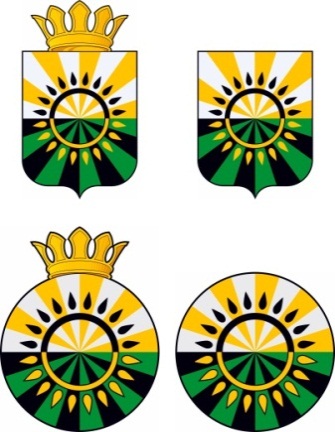 АДМИНИСТРАЦИЯ ГРОЗНЕНСКОГО  МУНИЦИПАЛЬНОГО РАЙОНА  ЧЕЧЕНСКОЙ  РЕСПУБЛИКИ(АДМИНИСТРАЦИЯ ГРОЗНЕНСКОГО МУНИЦИПАЛЬНОГО РАЙОНА)НОХЧИЙН РЕСПУБЛИКИН  ГРОЗНЕНСКИ МУНИЦИПАЛЬНИК1ОШТАН АДМИНИСТРАЦИ(ГРОЗНЕНСКИ МУНИЦИПАЛЬНИК1ОШТАН АДМИНИСТРАЦИ)ПОСТАНОВЛЕНИЕ_24_03_2020_						                            №28с. Толстой-ЮртО внесении изменений в постановление администрации Грозненского муниципального района от 23.01.2014 г. № 07 В связи с кадровыми изменениями, произошедшими                            в администрации Грозненского муниципального района, а также в целях эффективной организации работы по профилактике безнадзорности и правонарушений несовершеннолетних администрация Грозненского муниципального района ПОСТАНОВЛЯЕТ:	1. Внести изменения в состав комиссии, утвержденной постановлением администрации Грозненского муниципального района от 23.01.2014 г.        № 07  «Об утверждении  состава  комиссии по делам несовершеннолетних и защите их прав администрации Грозненского муниципального района» (в редакции постановлений администрации Грозненского муниципального района от 19.05.2015 г. № 153, от 08.06.2015 г. № 167,от 21.07.2015 г. № 206, от 30.12.2015 г. № 381, от 08.02.2016 г. № 18,от 04.07.2016 г. № 122, от 15.11.2016 г. № 223, от 17.03.2017 г. № 49, от 08.04.2019 г. № 41, от 18.07.2019 г. № 103, от 09.08.2019 г. № 110, от 17.10.2019г. №145) :а) вывести из состава комиссии:- Магаева М.С., Халидова И.К., Хамидова М. А., Дидаева А.Д.,                 Матаеву Р.Э.          б) ввести в состав комиссии:- Денилова И.Р., Шахгириева Т.Р., Тунтаева И.И., Кадимагомаеву Р.Ж., Абубакарову М. А.2. Изложить состав комиссии по делам несовершеннолетних и защите их прав администрации Грозненского муниципального района согласно приложению.3. Опубликовать настоящее постановление в Грозненском районном сетевом издании «Зов Земли» (www.zovzemli.ru), а также разместить на официальном сайте администрации Грозненского муниципального района в сети «Интернет» (www.grozraion.ru).4. Контроль за исполнением настоящего постановления возложить на    первого заместителя главы администрации И.Р. Денилова. Глава администрации                                                                        Р.И. Абазов С О С Т А Вкомиссии по делам несовершеннолетних и защите их прав администрации Грозненского муниципального районаПроект вносит:		                  Абазов А.С. (начальник отдела                                                           правового обеспечения и 	                                                        взаимодействия с правоохранительными                                                          органами и силовыми структурами                                                           администрации)Согласовано:                                   Седиев М.А. (зам.главы администрации);Визирует:                                       Минкаилова Э.В. (главный специалист                                                         отдела правового обеспечения                                                        и взаимодействия с правоохранительными                                                        органами и силовыми структурами -                                                        юрисконсульт администрации)Приложениек постановлению администрации Грозненского муниципального районаот _24_03_2020г. №28